For:  January / July      Year: PART A :  STUDENT DETAILS Full Name 	: Email Address	:                                             H/P No. : Student ID No.:                                               Full Time / Part Time : Programme 	: Field of Study 	:  Proposal Title	: 	 PART B :  PROGRESS REPORT How often did the student meet and discuss with Supervisor in this semester? Please circle.  PART C :  GRADEPlease tick and sign.             Satisfactory (S)             Unsatisfactory (U)PART D :  CONFIRMATION BY SUPERVISOR Principal Supervisor   : Email Address            :                                                       H/P No.:Signature & Date        :  Co-Supervisor 	: Email Address            :                                                       H/P No.:Signature & Date        :         PART E :  ACKNOWLEDGEMENT BY HEAD OF PROGRAM__________________________________                                 ________________             Signature of Head of Program 				        Date Please send completed form to info@iic.edu.kh  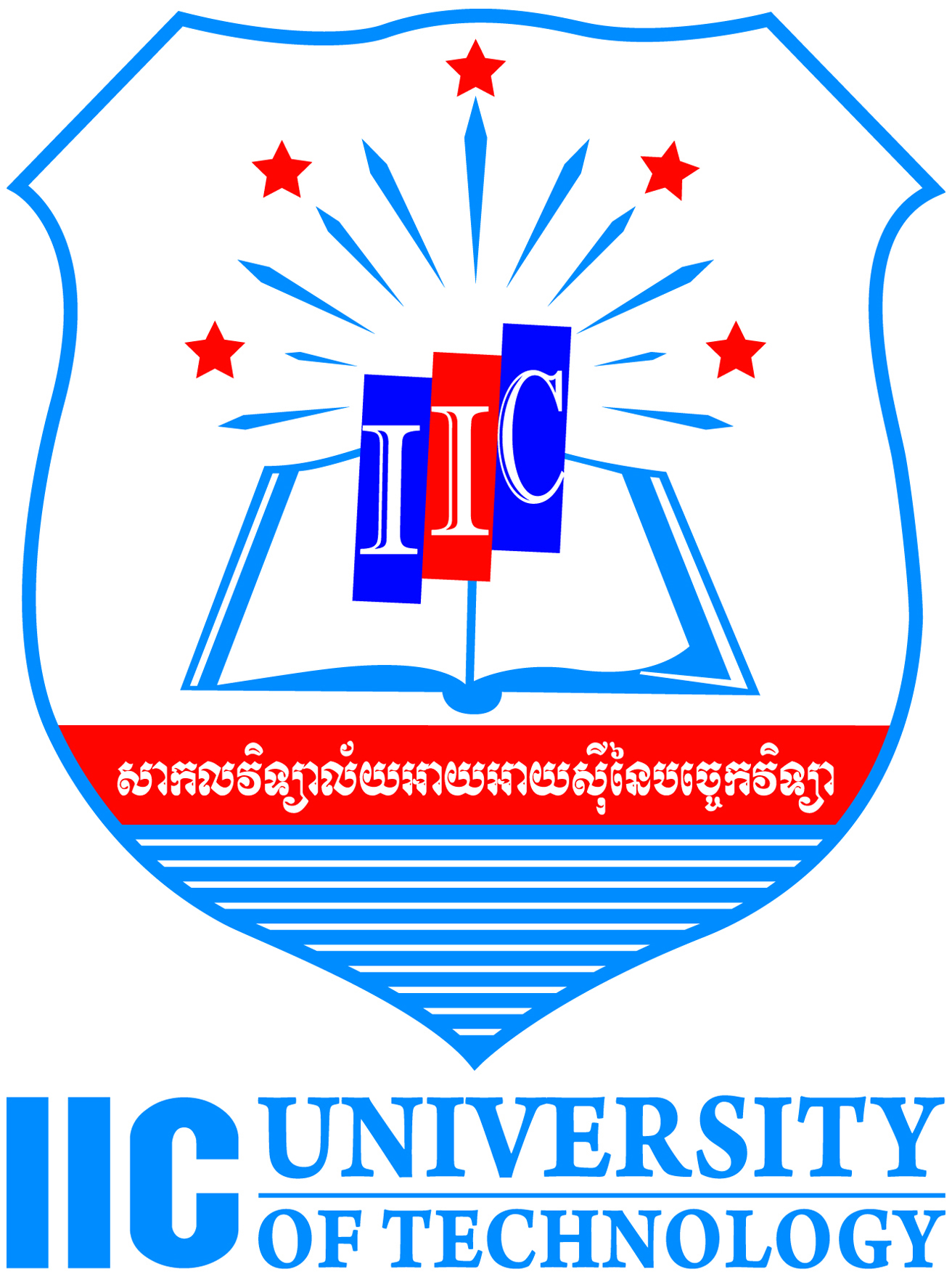 Graduate Students Service PROGRESS REPORT  Level of Research ActivitiesComments a. Research Proposalb. Literature Reviewc. Research Designd. Data Collectione. Data Analysisf.  Thesis/Dissertation Draft Preparationg. Thesis/Dissertation Submitted012 3 3 4 4Never   Very frequent   Very frequent   Very frequent